ZASADY UDZIAŁU W PROGRAMIE ERASMUS + KA131 NA UNIWERSYTECIE MEDYCZNYM W ŁODZI W ROKU AKADEMICKIM 2022/2023.WYJAZDY STUDENTÓW NA PRAKTYKĘI. Zasady rekrutacji studentów do wyjazdów zagranicznych na praktykę w ramach programu Erasmus+ 1. O wyjazd na odbycie praktyki w ramach Programu Erasmus + mogą ubiegać się studenci którzy: są zarejestrowanymi studentami Uniwersytetu Medycznego (w trakcie kwalifikacji) nie przebywają na urlopie dziekańskim i nie będą przebywali w trakcie kwalifikacji i przez cały okres pobytu w placówce partnerskiej mają ukończony: studenci studiów jednolitych: pierwszy rok studiów i mają zaliczony rok akademicki poprzedzający wyjazd (wyjazd odbywa się po drugim roku akademickim) studenci studiów I stopnia: pierwszy rok studiów i mają zaliczony rok akademicki poprzedzający wyjazd (wyjazd odbywa się po drugim roku akademickim) studenci studiów II stopnia i doktoranckich mogą starać się o wyjazd już na pierwszym roku; studenci ostatniego roku studiów licencjackich, magisterskich i doktoranckich starający się o wyjazd w ostatnim semestrze mogą ubiegać się o wyjazd za zgodą swojego promotora. posiadają obywatelstwo kraju uprawnionego do udziału w Programie ERASMUS +, prawo stałego pobytu lub status uchodźcy studenci ostatniego roku studiów I stopnia dopuszcza się wyjazd na praktykę absolwentów UM z zastrzeżeniem, że podczas procesu rekrutacji takie osoby muszą być studentami UM. Po otrzymaniu kwalifikacji, muszą  zrealizować praktykę w ciągu 1 roku od daty ukończenia studiów 2. Wyjazd na praktykę nie powinien kolidować z ukończeniem studiów w terminie przewidywanym w planie studiów.3. Student może podczas swoich studiów, niezależnie od liczby studiowanych kierunków oraz liczby uczelni macierzystych, zrealizować kilka wyjazdów na praktykę na okres nieprzekraczający 12 miesięcy na każdym cyklu studiów (licencjackich, magisterskich lub doktoranckich) np. 2 x 6 miesięcy lub 3 x 4 miesiące wliczając już zrealizowane wyjazdy w ramach Programu Erasmus + ( w tym wyjazdy z prawem do grantu i bez prawa do grantu). Studenci jednolitych studiów magisterskich i takich kierunków jak lekarski mogą wyjechać na okres nieprzekraczający 24 miesięcy.

4. Głównymi kryteriami w procesie kwalifikacji na wyjazd na praktykę w ramach Programu ERASMUS+ są: średnia ocen z  ostatniego ukończonego roku studiów poprzedzającego rok akademicki 2022/2023, w którym odbywa się rekrutacja mająca charakter różnicujący ( max. 5 pkt.). W zakresie obliczania średniej arytmetycznej oceny rocznej obowiązują zasady zawarte w § 30 rozdz. 8 ust. 4 obowiązującego Regulaminu Studiów Uniwersytetu Medycznego w Łodzi: ” Średnią ocen za semestr lub rok studiów oblicza się jako średnią arytmetyczną ocen semestralnych (ocen końcowych), w tym ocen niedostatecznych, uzyskanych we wszystkich terminach zaliczeń i egzaminów z przedmiotów wskazanych w programie studiów dla danego cyklu kształcenia, z zastrzeżeniem ust. 5 i 6.” oraz w § 30 rozdz. 8 ust. 5 „Obliczając średnią ocen, o której mowa w ust. 4, uwzględnia się:1) w przypadku zaliczenia lub egzaminu komisyjnego – ocenę z zaliczenia lub egzaminukomisyjnego, wpisaną do ESOS w miejsce oceny uzyskanej z zaliczenia lub egzaminuzakwestionowanego w trybie określonym w § 23 ust. 1;2) w przypadku poprawianej oceny pozytywnej – ocenę uzyskaną w drugim terminieegzaminu, wpisaną do ESOS w miejsce oceny poprawianej, zgodnie z zasadą określonąw § 19 ust. 8.” W przypadku gdy nie można obliczyć średniej za rok 2021/2022 uwzględniana będzie średnia za rok akademicki 2020/2021.Dla studentów studiów III stopnia średnią jest ocena z dyplomu studiów II stopnia lub jednolitych studiów magisterskich.Ocena z egzaminu z języka obcego/certyfikatu egzaminu językowego x 1.5 (max. 8.25 pkt.). Wymagana jest znajomość języka kraju, w którym będą odbywane praktyki lub innego języka wymaganego przez placówkę przyjmującą. Ocena z egzaminu z języka obcego\certyfikatu egzaminu językowego nie jest wymagana jeżeli ocena z lektoratu po drugim roku studiów wynosi minimum 4. Egzamin z języka obcego organizowany jest przez Centrum Języków Obcych Uniwersytetu Medycznego. Zapisy na egzamin w Centrum Języków Obcych Uniwersytetu Medycznego prowadzone są od momentu ogłoszenia informacji o terminach egzaminów. Student może zdawać egzamin z kilku języków obcych. Studenci posiadający Certyfikat egzaminu First oraz Advanced English (i podobnego poziomu dla innych języków) są zwolnieni z egzaminu językowego. Certyfikaty językowe są przyjmowane i uznawane w Centrum Języków Obcych Uniwersytetu Medycznego. Wyniki egzaminów językowych będą dostępne w Dziale Współpracy Zagranicznej w ciągu 7 dni roboczych. Student ma prawo odwołania w ciągu 5 dni roboczych od ogłoszenia wyników. W tym celu należy złożyć podanie do „Komisji Odwoławczej” ze stosownym uzasadnieniem. Podanie składamy osobiście w Dziale Współpracy Zagranicznej.Kryteria dodatkowe:Dodatkowy 1 punkt dla osoby wyjeżdzającej w ramach programu Erasmus + po raz pierwszyDodatkowy 1 punkt dla osób działających na rzecz studentów przyjeżdzających z Uczelni Partnerskich (BUDDY). Koordynator Administracyjny Erasmus, przydzieli punkt w oparciu o złożony przez studenta wniosek dostępny na stronie Erasmus + UM  w Łodzi. Każdy student ma prawo do złożenia odrębnego wniosku podczas kolejnych rekrutacji do programu Erasmus + Mobilność, wyjazd na praktykę. Punkt za określone działanie może zostać przyznany tylko jednorazowo.Komisja kwalifikacyjna przydziela odpowiednio ½ punktu za kontakt mailowy ze studentem przyjeżdżającym z uczelni partnerskiej lub 1 punkt jeżeli student kontaktował się ze studentem przyjeżdżającym zarówno drogą mailową jak i osobiście. Niewykorzystany punkt (student nie wyjechał na Erasmusa pomimo złożonego wniosku) można wykorzystać ponownie.Obowiązkowe kryteria kwalifikacji, dotyczy:STUDENCI DECYDUJĄCY SIĘ NA WYJAZDY DO KRAJOW PARTNERSKICH 1-14Średnia ocen z ostatniego ukończonego roku studiów poprzedzającego rok akademicki 2021/2022, w którym odbywa się rekrutacja.Ocena z uczelnianego egzaminu z języka obcego – minimum 4 / certyfikatu egzaminu językowego x 1.5 (max. 8.25 pkt.) , w przypadku wyjazdów do krajów partnerskich 1-14 nie można aplikować na podstawie oceny z lektoratu. aktywna działalność w kołach naukowych (potwierdzona przez Opiekuna Koła) – minimum 1 rok: 0,5 punktuczynny udział w kongresach i sympozjach naukowych - wygłoszenie doniesienia lub prezentacje posteru (konferencje międzynarodowe, krajowe, uczelniane)- konferencje międzynarodowe: 0,5 punktu za pierwszą, dodatkowo 0,25 punktu za drugą, oraz 0,1 punktu za każdą kolejną konferencję- krajowy: 0,3 punktu za pierwszą, dodatkowo 0,15 punktu za drugą, oraz 0,1 punktu za każdą kolejną konferencję- uczelniany: 0,2 punktu za pierwszą, dodatkowo 0,1 punktu za każda kolejną konferencję+ opcjonalnie: spełnienie kryteriów dodatkowych: wyjazd po raz pierwszy i działalność na rzecz studentów przyjeżdzających z Uczelni Partnerskich (BUDDY)  max 2 punkty.5. W przypadku uzyskania jednakowej liczby punktów o kolejności na liście kandydatów decyduje wyższa średnia ocen. Jeśli średnia jest identyczna o wyborze kandydata decydują kryteria dodatkowe i ostatecznie komisja kwalifikacyjna.6. Komisja Kwalifikacyjna zatwierdza kandydatów do wyjazdów na praktykę na Posiedzeniu Komisji, które odbędzie się w marcu 2022 roku. Komisja Kwalifikacyjna zatwierdza kandydatów na praktykę z prawem do stypendium Erasmus + i kandydatów bez prawa do stypendium Erasmusa +. Liczbę miejsc z prawem do stypendium Erasmus + i bez prawa do stypendium Erasmus + określa Komisja Kwalifikacyjna na posiedzeniu kwalifikacyjnym. 7. Od decyzji Uczelnianej Komisji Kwalifikacyjnej studentowi przysługuje odwołanie, które powinno być wniesione do Prorektora ds. Organizacyjnych i Studenckich w terminie 7 dni od daty wydania decyzji.8. Od decyzji Prorektora ds. Organizacyjnych i Studenckich przysługuje studentowi prawo do odwołania się do Rektora w ciągu 7 dni.9. Studenci mogą wyjechać na praktykę studencką do zagranicznej instytucji przyjmującej znajdującej się w kraju uczestniczącym w Programie Erasmus +. Miejsce praktyki studenci znajdują samodzielnie. Cały pobyt na praktyce musi być zrealizowany w jednej instytucji.10. Kraje partnerskie 1-14: studenci mogą wyjechać do Instytucji Szkolnictwa Wyższego, która ma podpisaną umowę bilateralną z UM, lub do placówek prywatnych – wówczas wymagany jest szczegółowy list intencyjny jako umowa między placówką a UM.11. Praktyka nie może być realizowana w :Instytucjach Unii EuropejskiejInstytucjach zarządzających programami Unii EuropejskiejPlacówkach dyplomatycznych ojczystego kraju studentaPlacówkach kraju pochodzenia Wyczerpujący wykaz tych instytucji jest dostępny na stronie internetowej: https://european-union.europa.eu/institutions-law-budget/institutions-and-bodies/institutions-and-bodies-profiles_pl Studenci posiadający podwójne obywatelstwo, w tym jedno polskie mają możliwość wyjazdu do drugiego kraju, którego są obywatelami pod warunkiem, że krajem zamieszkania wskazanych studentów jest Polska. 12. Wszyscy ubiegający się o wyjazd w ramach Programu muszą wypełnić i złożyć drogą elektroniczną na adres e-mail Działu Współpracy Zagranicznej następujące dokumenty:Wypełniony „Formularz kandydata do udziału w wymianie. Wyjazd na praktykę”Wypełniony „List intencyjny” – Letter of Intent13. Pobyt studenta w instytucji przyjmującej w celu zrealizowania praktyki nie może być krótszy niż 2 miesiące (60 dni) (długoterminowa mobilność fizyczna) i nie może być dłuższy niż jeden, ten sam rok akademicki. Minimalny okres pobytu w uczelni partnerskiej odnosi się tylko do okresu praktyki i nie zawiera czasu ewentualnego przygotowania językowego. Pobyt studenta na praktykach powinien zakończyć się przed wskazanym przez Komisję terminem. Uczelnia finansuje maksymalnie 2 miesięczny pobyt, finansowanie dłuższego pobytu jest uzależnione od posiadanych przez Uczelnię środków. Wyjazd na praktyki możliwy jest w ramach następujących mobilności:Długoterminowa mobilność fizyczna w celu odbycia praktyki dla studentów  i doktorantów (minimum 60 dni, praktyka może być realizowana w dowolnej placówce, ale powinna odpowiadać realizowanej dziedzinie kształcenia)Krótkoterminowa mobilność w celu odbycia praktyki dla doktorantów (5 – 30 dni fizycznej mobilności bez obowiązkowego komponentu wirtualnego po powrocie, praktyka może być realizowana w dowolnej placówce, ale powinna odpowiadać realizowanej dziedzinie kształcenia)14. Uniwersytet Medyczny przeprowadzi rekrutację na praktyki w lutym 2023 roku.Po posiedzeniu Komisji Kwalifikacyjnej miejsca wolne i zwolnione przez studentów rezygnujących z wyjazdów mogą być wykorzystane przez studentów z listy rezerwowej lub (po wyczerpaniu kandydatów spośród studentów rezygnujących z wyjazdów z listy rezerwowej) przez studentów wyznaczonych przez koordynatorów wydziałowych i koordynatora uczelnianego bez konieczności organizowania dodatkowej rekrutacji.15. Wszystkie zasady (za wyjątkiem tych, które odnoszą się do przyznanego stypendium) odnoszą się także do studentów, którzy spełniając wszystkie kryteria formalne i jakościowe uczestniczą w wyjazdach nie otrzymując stypendium (studenci Erasmus + bez stypendium)16.Organizację wyjazdu studentów na praktyki zagraniczne prowadzi Dział Współpracy Zagranicznej adres: ul. Muszyńskiego 2, 90 -151 Łódź. Uniwersytet Medyczny w Łodzi  może wprowadzać poprawki i zmiany niniejszego regulaminu. 17. Wszyscy zakwalifikowani na wyjazd w ramach Programu Erasmus + muszą wypełnić i złożyć w Dziale Współpracy Zagranicznej adres: ul. Muszyńskiego 2, 90-151 Łódź, następujące dokumenty: Porozumienie o Programie Zajęć – Learning Agreement for Traineeship zawierający uzgodniony program praktyki za granicą oraz inne dokumenty niezbędne do dopełnienia formalności związanych z wyjazdem18. Wszyscy studenci zakwalifikowani na wyjazd w ramach Programu Erasmus + powinni skontaktować się z instytucją przyjmującą celem nadesłania w określonym przez nią terminie wymaganych dokumentów.19. Z każdym studentem zakwalifikowanym na wyjazd w ramach Programu ERASMUS + zostanie sporządzona pisemna umowa określająca zobowiązania każdej ze stron.20. Każdy student zakwalifikowany do wyjazdu otrzyma Kartę Studenta Erasmusa+ dostarczoną Uczelni przez Narodową Agencję.21. Student powinien być ubezpieczony na czas podróży i pobytu w instytucji realizującej praktykę. Powinien posiadać ważną Europejską Kartę Ubezpieczenia Zdrowotnego (EKUZ) lub jej odpowiednik (w przypadku osób wyjeżdżających do krajów, w których karta EKUZ nie jest uznawana lub w przypadku osób, które nie kwalifikują się do jej uzyskania),  ubezpieczenie od odpowiedzialności cywilnej (OC), ubezpieczenie od następstw nieszczęśliwych wypadków (NNW) oraz ubezpieczenie od wykonywania czynności medycznych na ternie UE (OCMED+) lub (jeżeli dotyczy) odpowiednie ubezpieczenie w przypadku studentów wyjeżdżających do krajów spoza UE.22. Przed rozpoczęciem i na koniec okresu mobilności każdy student, który będzie odbywał praktykę w językach: angielski, francuski, hiszpański, niemiecki, portugalski lub włoski (za wyjątkiem osób dla których dany język jest językiem ojczystym) jest zobowiązany do wypełnienia testu biegłości językowej. (Uniwersytet Medyczny umożliwi studentowi dostęp do narzędzia testu językowego on-line). Wynik testu nie ma wpływu na wyjazd studenta do instytucji realizującej praktykę. Pozytywny wynik testu uprawnia studenta do udziału w kursie językowym on-line. Udział w kursie nie jest obowiązkowy. Student, któremu przyznano licencję na kurs językowy on-line będzie korzystać z licencji zgodnie z jej przeznaczeniem w okresie między dwoma testami biegłości językowej.23. Rezygnacja studenta z wyjazdu jest możliwa w przypadku zdarzeń losowych, w sytuacjach nagłych i niemożliwych do przewidzenia. W innym wypadku student traci możliwość ponownego ubiegania się o stypendium Erasmus + oraz prawo do wyjazdu na studia i praktykę w ramach programu w kolejnych latach. 24. Wsparcie UczestnikówUniwersytet Medyczny w Łodzi oświadcza, że w trakcie realizacji Projektu nr 2022-1-PL01-KA131-HED-000055666 wszyscy uczestnicy będą traktowani równo i sprawiedliwie zgodnie z zasadami umowy finansowej i Karty Erasmusa 2021-2027.25. Równy dostęp i włączenie społeczneUniwersytet Medyczny w Łodzi oświadcza, że w trakcie realizacji Projektu nr 2022-1-PL01-KA131-HED-000055666 wszyscy uczestnicy będą traktowani zgodnie z zasadami umowy finansowej i Karty Erasmusa 2021-2027. Zasady rekrutacji uczestników projektu zakładają równość szans, jeśli chodzi o płeć, wiek, miejsce zamieszkania, wyznanie, sytuację materialną, sytuację zdrowotną (w tym: niepełnosprawność).II. Zasady finansowania studentów wyjeżdzających na praktykę w ramach programu Erasmus + 1. Stypendium Programu ERASMUS+ przeznaczone jest na pokrycie dodatkowych kosztów związanych z wyjazdem i pobytem na uczelni partnerskiej  (koszty przygotowania językowego, zwiększone koszty utrzymania za granicą). Stypendium nie finansuje wszystkich kosztów pobytu. Student zakwalifikowany do odbycia praktyki  na uczelni partnerskiej przyjmuje do wiadomości, że pokrywa różnicę kosztów utrzymania ze środków własnych. Ostateczna kwota dofinansowania z budżetu programu Erasmus + zostanie określona przez uczelnię na podstawie zaświadczenia z instytucji przyjmującej określającego rzeczywisty czas pobytu w kraju docelowym liczona co do jednego dnia (zasada 1 miesiąc to 30 dni). Wyjazd 2 – miesięczny musi być zrealizowany w wymiarze pełnych 2 miesięcy (60 dni).Uczelnia gwarantuje wypłatę stypendium na pierwotnie uzgodniony okres pobytu w instytucji przyjmującej. Wypłata stypendium na ewentualne uzgodnione pomiędzy stronami przedłużenie pobytu nie jest gwarantowana. 2. Uniwersytet Medyczny w Łodzi będzie finansował wyjazdy na praktykę na okres 2 miesięcy (60 dni) oraz na wyjazdy 5-30 dni w przypadku wyjazdów krótkoterminowych. Wyjazdy dłuższe (powyżej 2 miesięcy do 12 miesięcy) będą finansowane w sytuacji, gdy posiadane przez uczelnie  fundusze pozwolą na ich sfinansowanie. Stypendia (na 5-30 dni lub 2 miesiące pobytu niezależnie od deklarowanej długości pobytu) otrzymają studenci, którzy w procesie rekrutacji znajdą się na liście osób zakwalifikowanych do wyjazdu z prawem do stypendium w ramach limitu przyznanej kwoty funduszu. Jeżeli pozostaną fundusze na przydzielenie stypendiów na dodatkowe miesiące pobytu, otrzymają je studenci w kolejności zajmowanych miejsc na liście osób zakwalifikowanych do wyjazdu z prawem do stypendium aż do wyczerpania funduszy. Uczelnia może wyrazić zgodę na wyjazdy dłuższe i na przedłużenie pobytu na praktyce na koszt własny studenta. 3. W przypadku, gdy zakwalifikowany student zrezygnuje z wyjazdu lub do wyjazdu na praktykę nie dojdzie, z przyczyn wynikających ze strony instytucji przyjmującej, zwolnione fundusze zostaną przekazane studentowi z listy rezerwowej.4. Narodowa Agencja Programu Erasmus +, w oparciu o wytyczne Komisji Europejskiej, w porozumieniu z władzą krajową właściwą do spraw szkolnictwa wyższego określiła następujące stawki stypendialne obowiązujące w roku 2022/2023 przy wyjazdach do poszczególnych grup krajów docelowych:Mobilność studentów pomiędzy krajem programu a krajem partnerskim:• Studenci i niedawni absolwenci uczestniczący w krótkoterminowej mobilności fizycznej otrzymują 70 EUR dziennie do 14 dnia działania i 50 EUR dziennie między 15 a 30 dniem działaniaKRAJE PARTNERSKIE, GRUPY REGIONÓW:REGION 1: Bałkany Zachodnie: Albania, Bośnia i Hercegowina, Kosowo, CzarnogóraREGION 2: Wschodnie sąsiedztwo: Armenia, Azerbejdżan, Białoruś, Gruzja, Mołdawia, terytorium Ukrainy uznane przez prawo międzynarodoweREGION 3: Kraje południowego regionu Morza Śródziemnego: Algieria, Egipt, Izrael, Jordania, Liban, Libia, Maroko, Palestyna, Syria, TunezjaREGION 4: Federacja Rosyjska: Terytorium Rosji uznane przez prawo międzynarodoweREGION 5: Azja: Bangladesz, Bhutan, Chiny, Filipiny, Indie, Indonezja, Kambodża, Koreańska Republika Ludowo-Demokratyczna, Laos, Malediwy, Malezja, Myanmar/Birma, Mongolia, Nepal, Pakistan, Sri Lanka, Tajlandia i Wietnam Kraje o wysokich dochodach: Brunei, Hongkong, Japonia, Korea, Makau, Singapur i Tajwan.Wykaz krajów najsłabiej rozwiniętych spośród tych krajów można znaleźć pod adresem: DAC-List-ODA-Recipients-for-reporting-2021-flows.pdf  (oecd.org)REGION 6: Azja Środkowa: Afganistan, Kazachstan, Kirgistan, Tadżykistan, Turkmenistan, Uzbekistan.REGION 7: Bliski Wschód:  Irak, Iran, Jemen Kraje o wysokich dochodach: Arabia Saudyjska, Bahrajn, Katar, Kuwejt, Oman, Zjednoczone Emiraty ArabskieREGION 8: Rejon Pacyfiku: Wyspy Cooka, Fidżi, Kiribati, Wyspy Marshalla, Mikronezja, Nauru, Niue, Palau, Papua-Nowa Gwinea, Samoa, Timor Wschodni, Tonga, Tuvalu, Vanuatu, Wyspy Salomona. Kraje o wysokich dochodach: Australia, Nowa ZelandiaREGION 9: Afryka Subsaharyjska: Angola, Benin, Botswana, Burkina Faso, Burundi, Czad, Demokratyczna Republika Konga, Dżibuti, Erytrea, Eswatini, Etiopia, Gabon, Gambia, Ghana, Gwinea, Gwinea Bissau, Gwinea Równikowa, Kamerun, Kenia, Komory, Kongo, Lesotho, Liberia, Madagaskar, Malawi, Mali, Mauretania, Mauritius, Mozambik, Namibia, Niger, Nigeria, Republika Południowej Afryki, Republika Środkowoafrykańska, Republika Zielonego Przylądka, Rwanda, Senegal, Seszele, Sierra Leone, Somalia, Suazi, Sudan Południowy, Sudan, Tanzania, Togo, Uganda, Wybrzeże Kości Słoniowej, Wyspy Świętego Tomasza i Książęca, Zambia, Zimbabwe.REGION 10: Ameryka Łacińska: Argentyna, Boliwia, Brazylia, Chile, Ekwador, Gwatemala, Honduras, Kolumbia, Kostaryka, Meksyk, Nikaragua, Panama, Paragwaj, Peru, Salwador, Urugwaj i WenezuelaREGION 11: Karaiby: Antigua i Barbuda, Bahamy, Barbados, Belize, Dominika, Dominikana, Grenada, Gujana, Haiti, Jamajka, Kuba, Saint Kitts i Nevis, Saint Lucia, Saint Vincent i Grenadyny, Surinam oraz Trynidad i TobagoREGION 12: USA i Kanada: Stany Zjednoczone Ameryki, KanadaREGION 13:  Andora, Monako, Państwo Watykańskie, San MarinoREGION 14: Szwajcaria, Wyspy Owcze, Zjednoczone Królestwo   Kwestie zorganizowania wyjazdów do krajów partnerskich tj. dodatkowych ubezpieczeń, szczepień i ewentualnych wiz są obowiązkiem studenta, któremu zostało przyznane stypendium.5. Stypendium będzie wypłacone studentowi z którym podpisano umowę finansową na wskazany przez niego rachunek bankowy w następujący sposób:1-wsza rata w wysokości ok. 90% kwoty dofinansowania określonego w umowie finansowej przed wyjazdem na praktykę wypłacona w terminie najpóźniej 30 dni od otrzymania od studenta Potwierdzenia Przyjazdu (Confirmation of Arrival) z instytucji realizującej praktykę.2-ga rata w wysokości ok. 10% kwoty stypendium wypłacona będzie po powrocie z praktyki i rozliczeniu się z uczelnią tj. przedstawieniu kompletu dokumentów opatrzonych oryginalnymi podpisami i pieczęciami (lub kwalifikowanymi podpisami elektronicznymi) instytucji realizującej praktykę:Learning Agreement for Traineeships z datami rozpoczęcia i zakończenia praktyki w częściach Learning Agreement for Traineeships: Before, During, After Mobility(Traineeship Certificate)Confirmation of Arrival and DepartureProof of RecognitionPozostałe wymagane przez uczelnię dokumentywypełnieniem ankiety on-line (on-line EU survey) , zrobieniem obu testów językowych (na początku i na końcu pobytu na praktyce) on-line na platformie Wsparcia Językowego Online (OLS) oraz ukończeniem przyznanego kursu językowego (w przypadku, gdy kurs został przyznany) oraz dostarczeniem prezentacji multimedialnej z przebiegu praktyki. 6. Przed wyjazdem uczelnia podpisze ze studentem umowę, w której będą określone zobowiązania każdej ze stron i tryb wypłacania stypendiów (liczba rat, sposób przekazania stypendium)7. Studenci i niedawni absolwenci o mniejszych szansach Studenci i niedawni absolwenci, którzy spełniają kryteria ujęte w definicji „osób z mniejszymi szansami” uczestniczący w długoterminowej mobilności fizycznej (stawki w tabeli punkt II.4 + 250 EUR) otrzymują dodatek do wsparcia indywidualnego w wysokości 250 EUR na miesiąc niezależnie od rodzaju wyjazdu długoterminowego (na studia czy na praktykę, do kraju programu czy do kraju partnerskiego) . Studenci i niedawni absolwenci o mniejszych szansach uczestniczący w krótkoterminowej mobilności fizycznej otrzymują dodatek do wsparcia indywidualnego w wysokości 100 EUR na okres mobilności fizycznej trwającej od 5 -14 dni oraz 150 EUR od 15 do 30 dni. W takim wypadku dodatek z tytułu wyjazdu na praktykę nie ma zastosowania.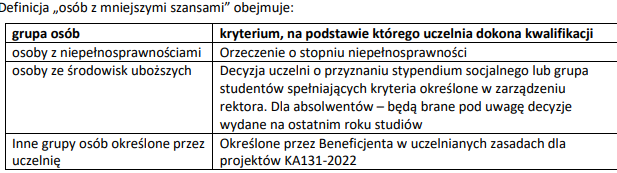 8. Wyjazdy długoterminowe i krótkoterminowe osób z „mniejszymi szansami”:Prawo do otrzymania dodatku do stypendium mają studenci, którzy w momencie (roku akademickiego) rekrutacji otrzymują stypendium socjalne lubStudenci o dużym stopniu niepełnosprawności. Szczegółowe informacje dotyczące wnioskowania znajdują się na stroniehttps://erasmusplus.org.pl/brepo/panel_repo_files/2021/11/02/q3ib5r/zasady-realizacji-wyjazdow-osob-niepelnosprawnych-.pdf Studenci z orzeczonym stopniem niepełnosprawności składają wniosek o stypendium do FRSE, za pośrednictwem uczelnianego koordynatora programu Erasmus +. Kwota przyznana na wydatki bezpośrednio związane z niepełnosprawnością (czyli kwota dodatkowa do stawek ryczałtowych powiązanych z okresem pobytu stypendialnego) będzie rozliczana jako koszty rzeczywiste, czyli wymagające udokumentowania w postaci dowodów finansowych. Koszty powinny być dostosowane do realnych potrzeb związanych z typem niepełnosprawności.Stawki ryczałtowe obowiązujące dla wyjazdów finansowanych z projektu „Zagraniczna mobilność studentów niepełnosprawnych oraz znajdujących się w trudnej sytuacji materialnej” na rok 2022/2023 ustalone przez Agencję Narodową Fundacja Rozwoju Systemu Edukacji. 9. Wsparcie kosztów podróżyStudenci po zakończonej mobilności mogą się ubiegać o częściowy zwrot kosztów podróży.Wyjazdy do krajów Programu (1-3) - dofinansowanie z funduszy własnych Uniwersytetu Medycznego w ŁodziWyjazdy do krajów Partnerskich (1-14) – dofinansowanie ze środków programu Erasmus+Studenci i niedawni absolwenci wyjeżdżający do krajów partnerskich z wyjątkiem regionów 5 i 14:Uwaga: „Odległość” określa dystans pomiędzy miejscem wyjazdu a przyjazdu docelowego (w jedną stronę), a „Kwota” – ryczałt dofinansowania podróży w obie strony (do i z miejsca docelowego)III. Zasady uznania okresu pobytu studentów wyjeżdżających na praktykę w ramach programu Erasmus + 1. Dla każdego studenta wyjeżdżającego na praktyki w programie Erasmus + zostanie uzgodniony indywidualny program praktyk do zrealizowania, w formie dokumentu „Porozumienie o programie praktyki” (Learning Agreement for Traineeship), podpisanego przez  uczelnię macierzystą (koordynatora programu Erasmus i Dziekana/Prodziekana ds. Dydaktyki właściwego wydziału), instytucję przyjmującą i studenta. Jeśli w trakcie pobytu na praktyce zajdą zmiany w Learning Agreement for Traineeship to musi być to zgłoszone pisemnie/drogą mailową koordynatorowi wydziałowemu w ciągu miesiąca od dnia wyjazdu na praktyki. Zmiany muszą zostać wprowadzone do Learning Agreement for Traineeship w części During Mobility i zaakceptowane przez koordynatora programu Erasmus i Dziekana/Prodziekana ds. Dydaktyki właściwego wydziału, instytucję przyjmującą, studenta.2. Praktyka może być obowiązkowa lub nieobowiązkowa (z punktu widzenia programu kształcenia), ale powinna gwarantować możliwość nabycia kompetencji związanych z kierunkiem kształcenia w uczelni macierzystej. Jeżeli praktyka nie jest integralną częścią studiów w uczelni macierzystej, fakt jej realizacji będzie odnotowany  w suplemencie do dyplomu (jeśli zostanie w pełni zrealizowana).3. Podstawą zaliczenia studentowi praktyki jest pisemne zaświadczenie z instytucji przyjmującej potwierdzające okres pobytu studenta na praktyce, oraz zrealizowanie założeń programowych praktyki z jej oceną wystawioną przez opiekuna praktyki w instytucji przyjmującej Traineeship Certificate (Learning Agreement for Traineeship część After the Mobility). Na podstawie dostarczonych przez studenta powyższych dokumentów Uniwersytet Medyczny (Dziekan lub Prodziekan ds. Dydaktyki właściwego Wydziału) zobowiązuje się do zaliczenia okresu odbytych praktyk w instytucji przyjmującej. Uczelnia może odmówić zaliczenia w przypadku, kiedy student nie spełni wszystkich warunków określonych pomiędzy stronami.4. W celu usprawnienia korespondencji wewnętrznej i zewnętrznej Uniwersytet Medyczny w Łodzi będzie akceptował następujące dokumenty w formie wyraźnego skanu: Learning Agreement (Before, During oraz After the mobility), „Confirmation of Arrival and Departure” oraz Proof of Recognition w celu uznania praktyki.  Jeżeli uzyskanie W/w dokumentów opatrzonych kwalifikowanym podpisem elektronicznym nie będzie możliwe wymagane jest:- Na Learning Agreement, LA, Before the Mobility powinny widnieć podpisy: koordynatora uczelni wysyłającej i studenta, a następnie w celu uzyskania akceptacji przez instytucję przyjmującą może być wysłane jako skan, który po podpisaniu jest odsyłany do polskiej uczelni również jako skan. 5. Po powrocie z uczelni partnerskiej student jest zobowiązany do wypełnienia „Ankiety dla studentów, którzy uczestniczyli w Programie ERASMUS +” oraz przygotowania sprawozdania z praktyk w formie pisemnej/prezentacji multimedialnej podsumowującej zrealizowaną mobilność.ZatwierdziłPełnomocnik Rektora  ds. Wymiany Międzynarodowejdr hab. n. med. prof. nadzw. Jacek Rożniecki Łódź dn.  07/12/2022Kraje należące do danej grupyMiesięczna stawka stypendium w EUROGrupa 1  Dania, Finlandia, Irlandia, Islandia, Lichtenstein, Luksemburg, Norwegia, Szwecja, Kraje partnerskie regionu 14700Grupa 2  Austria, Belgia, Cypr, Francja, Grecja, Hiszpania, Holandia, Malta, Niemcy, Portugalia, Włochy,Kraje partnerskie regionu 5700Grupa 3  Bułgaria, Chorwacja, Czechy, Estonia, Macedonia Północna , Litwa, Łotwa, Rumunia, Serbia, Słowacja, Słowenia, Turcja, Węgry600ZDoStawka MiesięcznaKraje ProgramuKraje partnerskie z regionów1– 4 oraz 6 – 13700 EURDługość pobytuStawka dzienna(wsparcie indywidualne)Dodatkowa kwota dla uczestnika spełniającego definicję „osoby z mniejszymi szansami”60 dni i więcejGrupa 1  700 €Grupa 2  700 €Grupa 3  600 €+ 250 €od 5 do 14 dni70 €/dzień+ 100 € /wyjazdod 15 do 30 dni50 €/dzień+150 € /wyjazdOdległość od miejsca zamieszkania do miejsca realizacji studiów/praktyki/szkolenia (w obie strony) określona wg Google Maps trasa przejazdu samochodemKwota dofinansowania w PLN przysługująca studentowido 499 km200Od 500 km do 1999 km500Od 2000 km do 2999 km700Od 3000 km do 3999 km1000Od 4000 km1200OdległośćPodróż standardowaKwota w EURPodróż ekologicznymi środkami transportukwota w EUROd 0 do 99 km23 EUR na uczestnika xOd 100 do 499 km180 EUR na uczestnika210 EUR na uczestnikaOd 500 do 1999 km275 EUR na uczestnika320 EUR na uczestnikaOd 2000 do 2999 km360 EUR na uczestnika410 EUR na uczestnikaOd 3000 do 3999 km530 EUR na uczestnika610 EUR na uczestnikaOd 4000 do 7999 km820 EUR na uczestnikax8000 km i więcej1500 EUR na uczestnikax